МИНИСТАРСТВО ПРОСВЕТЕ РЕПУБЛИКЕ СРБИЈЕИ СРПСКО ГЕОГРАФСКО ДРУШТВОРЕПУБЛИЧКО ТАКМИЧЕЊЕ ИЗ ГЕОГРАФИЈЕЗА 7. РАЗРЕД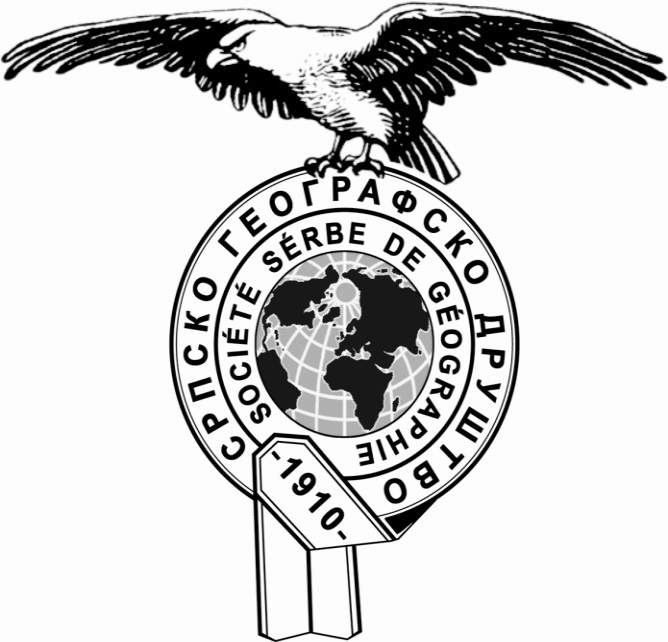 Пожега, 14. мај 2023.Кључ теста за републичко такмичење из географије за 7. разред1. г, б, а, в2. А) Мексико   Б) Мексико Сити  В) Астеци, Маје, Толтеци, Шпанци- било која два одговора3. 5, 1, 4, 2, 34. в, ђ5. г6. Државе: Нигерија, Бенин, Нигер (Нигер, Бенин), Мали, Гвинеја; Ниамеј, Бамако7. А) Копенхаген   Б) Бушмани   В) Титикака; Боливија и Перу8. Куба није краљевина, није на острву Хиспањола, развијен је купалишни туризам9. селваси- Б; пампе- А; Патагонија- А; Игуасу- А, Б; Мар дел Плата- А; Сан Франциско- Б;10. б11. в, д12. г13. Пунта Аренас- 4; Рио де Жанеиро- 2; Салвадор- 1; Гвајакил- 6; Монтевидео- 3; Лима- 5;Нема карта- одговори:1. Абуџа, Рабат, Најроби, Дакар, Триполи    Б) Јужноафричка Република, Мозамбик    В) Најмлађа афричка (светска) држава    Г) Тропске кишне шуме2. Њуфаундленд, Ормуски мореуз, Рио Гранде, Ботнички залив,  Тајмир, Огњена земља, Амур, Берингово море, Јиланд, Орање   Б) Амазон, Касикјара (Ориноко)   В) Чукотско полуострво, Русија